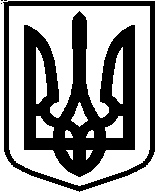 МІНІСТЕРСТВО  ОСВІТИ  І  НАУКИ  УКРАЇНИпр. Перемоги, 10,  м. Київ, 01135,тел. (044) 481-32-21, факс (044) 481-47-96E-mail:ministry@mon.gov.ua, код ЄДРПОУ 38621185Від _05.09.2018_ № _1/9-529_На №__________ від _______Департаменти (управління) освіти і наукиобласних, Київської міської державних адміністраційІнститути післядипломної педагогічної освітиПро документацію працівників психологічної служби у системі освіти УкраїниНа виконання Закону України «Про освіту», Положення про психологічну службу у системі освіти України (наказ Міністерства освіти і науки України від 22 травня 2018 року № 509, зареєстрований в Міністерстві юстиції України 31 липня 2018 року за № 885/32337), відповідно до пункту 2.4 наказу Міністерства освіти і науки України від 08  серпня 2017 року № 1127 «Про затвердження Плану заходів Міністерства освіти і науки України щодо розвитку психологічної служби системи освіти України на період до             2020 року» надсилаємо для використання в роботі доопрацьовані з урахуванням вимог зазначених вище нормативно-правових актів зразки документації практичних психологів та соціальних педагогів закладів освіти.Звертаємо увагу, запропоновані зразки документації практичних психологів і соціальних педагогів проходитимуть апробацію протягом       2018-2019 навчального року, за результатами якої буде затверджено професійну документацію працівників психологічної служби у системі освіти.Електронна версія матеріалів розміщена за посиланням: https://imzo.gov.ua/psyholohichnyj-suprovid-ta-sotsialno-pedahohichna-robota/normatyvno-pravova-baza/. Додаток: зразки документації на 19 арк.Заступник Міністра							      Павло  ХОБЗЕЙ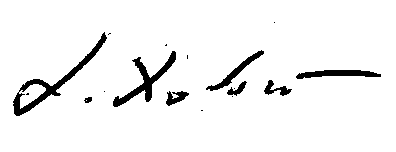 Флярковська О. В.,  248-21-95Додаток 1до листа Міністерства освіти інауки Українивід 05.09.2018 № 1/9-529ПЕРСПЕКТИВНИЙ ПЛАН*роботи практичного психолога________________________________________________(назва закладу освіти)_______________________________________________________________(прізвище, ім'я, по батькові )на 20____-20______навчальний рікВступВідомості про склад психологічної служби закладу освіти, нормативні документи, на яких ґрунтується діяльність практичного психолога тощоІ. Аналітична частинаКороткий аналіз виконання плану роботи за минулий рікІІ. Цілепокладаюча частинаМета, завдання, запит адміністрації закладу освітиІІІ. Змістова частина*Перспективний план роботи практичного психолога обов'язково погоджується  з директором/методистом центру∕кабінету/лабораторії психологічної службиДодаток 2до листа Міністерства освіти інауки Українивід 05.09.2018 № 1/9-529Журнал щоденного обліку роботипрактичного психолога________________________(назва закладу освіти)___________________________________________(прізвище, ім'я, по батькові )Додаток 3до листа Міністерства освіти інауки Українивід 05.09.2018 № 1/9-529ПРОТОКОЛ* індивідуальної психологічної діагностики ______________________________________________(ПІБ здобувача освіти )Дата (строки) проведення:_________________________________________________________Клас (група): ___________________________________________________________________Вік на час діагностики:___________________________________________________________________Мета діагностики:__________________________________________________________Хто звернувся (ПІБ, статус):___________________________________________________________________Причина звернення (запиту):____________________________________________________________________________________________________________________________________________________________________________________________________________________________________________________________________________Зміст проведеної роботи (назви використаних методик, опис поведінки під час проведення дослідження, емоційні реакції, характер спілкування з дорослими тощо):______________________________________________________________________________________________________________________________________Висновки: ______________________________________________________________________________________________________________________________________Рекомендації:______________________________________________________________________________________________________________________________________Практичний психолог               (прізвище, ініціали)								(підпис)* Протокол індивідуальної психологічної діагностики ведеться за потребиДодаток 4до листа Міністерства освіти інауки Українивід 05.09.2018 № 1/9-529ПРОТОКОЛ*індивідуальної психологічної  консультації _________________________(ПІБ учасника освітнього процесу)Дата:									Короткий опис звернення (запиту): Проблема:Зміст проведеної роботи:Висновки:Рекомендації:Практичний психолог 	 (прізвище, ініціали)								(підпис)* Протокол індивідуальної психологічної  консультації  ведеться за потребиДодаток 5до листа Міністерства освіти інауки Українивід 05.09.2018 № 1/9-529ПРОТОКОЛ*групової  психологічної діагностики Дата (строки) проведення:					Мета діагностики: 																							Проблема (зміст):Діагностичний інструментарій: Характеристика вибірки: (кількість, вік, гендерна характеристика тощо) _________________________________________________________________Результати діагностики:Висновки:Рекомендації:Практичний психолог                   (прізвище, ініціали)							(підпис)* Протокол групової  психологічної діагностики ведеться за потребиДодаток 6до листа Міністерства освіти інауки Українивід 05.09.2018 № 1/9-529ПРОТОКОЛ*включеного спостереження_________________________(назва закладу освіти)Дата:			       Клас/група:				 Прізвище, ім'я,  по батькові  вчителя/вихователя:Тема уроку/заняття/заходу:Мета відвідування уроку/заняття/заходу:Зміст проведеної роботи:рівень активності, працездатності на уроці/занятті/заході:													;особливості уваги здобувачів освіти: зосередженість, розподіл, переключення: 																										;співвідношення репродуктивної та творчої діяльності:																	;рівень самоорганізації:																							;пізнавальні процеси, які домінують: пам'ять, мислення, уява: 																;види пам'яті, які домінують: образна, логічна, емоційна, механічна: 															;форми запам'ятовування: логічна обробка, кількаразове повторювання, асоціації, мнемотехніка, закріплення, використання декількох форм: 															;форми мислення: порівняння, зіставлення, аналіз, синтез, класифікація, систематизація, генералізація: 																					;мовлення: розвиток емоційності, виразності, навичок усної розповіді, володіння термінологією, наявність слів-паразитів: 																		;психологічний клімат уроку/заняття/заходу:																			;основні емоції на уроці/занятті/заході: 																				;взаємини здобувачів освіти на уроці/занятті/заході:																		;емоційне ставлення до навчання: 																					;ставлення до вчителя/вихователя: 																					.Висновки та рекомендації:Практичний психолог            (прізвище, ініціали)								(підпис)* Протокол включеного спостереження ведеться за потребиДодаток 7до листа Міністерства освіти інауки Українивід 05.09.2018 № 1/9-529ЗАТВЕРДЖУЮДиректор __________________(заклад освіти)___________________________________  ____________________(підпис) 	(прізвище, ініціали)ГРАФІК РОБОТИпрактичного психолога ________________________(заклад освіти)____________________________________________________________________________________________________________________________________(прізвище, ім'я, по батькові )Додаток 8до листа Міністерства освіти інауки Українивід 05.09.2018 № 1/9-529ПЕРСПЕКТИВНИЙ ПЛАН* роботи соціального педагога________________________________________________(назва закладу освіти)_______________________________________________________________(прізвище, ім'я,  по батькові )на 20____-20______навчальний рікВступВідомості про склад психологічної служби закладу освіти, нормативні документи, на яких ґрунтується діяльність соціального педагога тощоІ. Аналітична частинаКороткий аналіз виконання плану роботи за минулий рікІІ. Цілепокладаюча частинаМета, завдання, запит адміністрації закладу освітиІІІ. Змістова частина*Перспективний план роботи соціального педагога обов'язково погоджується з директором/методистом центру∕кабінету/лабораторії психологічної службиДодаток 9до листа Міністерства освіти інауки Українивід 05.09.2018 № 1/9-529Журнал щоденного обліку роботисоціального педагога ________________________(назва закладу освіти)___________________________________________(прізвище, ім'я, по батькові)Додаток 10до листа Міністерства освіти інауки Українивід 05.09.2018 № 1/9-529СОЦІАЛЬНИЙ ПАСПОРТ_________ класу  _____________________________________________(назва закладу освіти)1-й сем., 2-й сем. (підкреслити)20___ - 20___ навчального рокуКласний керівник _________________________________________________________(Відвідує і заповнює класний керівник)___________________* Ознаки сім’ї (особи) (відповідно до наказу Міністерства соціальної політики України  від 09.07.2014  № 450  «Про затвердження форм обліку соціальних послуг сім’ям (особам), які перебувають у складних життєвих обставинах», зареєстрованого в Міністерстві юстиції  України 04 вересня 2014 р. за № 1076/25853):1) одинока мати (батько);2) діти, розлучені із сім’єю, які не є громадянами України і заявили про намір звернутися до компетентних органів із заявою про визнання біженцем; 3) сім’я трудових мігрантів;4) неповнолітні батьки;5) біженці або сім’я вимушених переселенців;6) постраждалі від природних, техногенних катастроф;7) один з батьків (особа) є громадянином іншої держави;8) місцезнаходження одного з батьків невідоме;9) інваліди та діти-інваліди;10) сім’я, де є недієздатні особи/недієздатна особа;11) сім’я усиновлювачів;   12) сім’я (особа) опікунів/піклувальників;  13) батьки, які перебувають у процесі розлучення;14) засуджені до покарання у виді обмеження волі або позбавлення волі на певний строк;15) особи, які повернулися з місць позбавлення волі;16) особи, які перебувають у місцях попереднього ув’язнення;17) особи, які постраждали від насильства в сім’ї;18) діти, які постраждали від жорстокого поводження та насильства;19) особи, які постраждали від торгівлі людьми;20) особа, яка виявила намір відмовитися від новонародженої дитини;21) сім’ї, де батьки зловживають наркотичними засобами і психотропними речовинами;22)  інше (дописати).Гендерна характеристика класу: хлопці – _______ дівчата  – ________Стан здоров’я здобувача освіти:(Заповнює медпрацівник)Позашкільна діяльність  здобувача освіти:(Заповнює класний керівник)Соціальна поведінка здобувача освіти :(Заповнює класний керівник)Інформація про соціальне середовище розвитку здобувача освіти:(Заповнює класний керівник)На підставі соціальних паспортів класів соціальний педагог заповнює соціальний паспорт закладу освітиДодаток 11до листа Міністерства освіти інауки Українивід 05.09.2018 № 1/9-529АКТ ОБСТЕЖЕННЯжитлово-побутових умов проживання здобувача освіти_________________________________________________________________(ПІБ здобувача освіти, дата народження)___________________________________________________________________(назва закладу освіти)що проживає за адресою:______________________________________________Ми, комісія у складі:__________________________________________; __________________________________________; __________________________________________; склала даний акт про те, що було обстежено житлово-побутові умови проживання здобувача освіти.Акт складений за запитом ___________________________________________________________________(вказати установу або ПІБ замовника)у зв’язку з ___________________________________________________________________(вказати причину)У результаті обстеження було встановлено:Дитина проживає разом із: ___________________________________________________________________(вказати всіх членів родини (ПІБ, ступінь родинних стосунків, рік народження, де працюють, навчаються тощо) ____________________________________________________________________________________________________________________________________________________________________________________________________________________________________________________________________________Соціальний статус сім’ї:_______________________________________________Сім’я проживає в ___ кімнатній квартирі/приватному будинку/в кімнаті приватного будинку, розмір житлової площі _____ м2. Санітарні умови: ___________________________________________________________________(задовільні, незадовільні)Під час перевірки в квартирі (прибрано/ не прибрано, хто знаходився вдома, де в цей час перебуває дитина, чим вона зайнята): ____________________________________________________________________________________________________________________________________________________________________________________________________________________________________________________________________________Прибуток сім’ї складається із (заробітної плати членів родини, стипендії, пенсії тощо):______________________________________________________________________________________________________________________________________Дитина має/не має (окреме постійне місце для навчання, окреме місце (куточок) для відпочинку, окреме спальне місце, інші необхідні меблі та обладнання (телевізор, комп’ютер тощо). Якщо спільне – вказати з ким):______________________________________________________________________________________________________________________________________Дитина забезпечена/незабезпечена: їжею (достатньо, недостатньо; якість їжі), одягом та взуттям відповідно до сезонів (достатньо, недостатньо; стан речей – новий, б/в, не придатний для використання),  шкільним (канцелярським) приладдям (достатньо, недостатньо; стан приладдя  – новий, б/в, не придатний для використання):______________________________________________________________________________________________________________________________________Під час бесіди було з’ясовано, що сім’я (дитина) потребує:____________________________________________________________________________________________________________________________________________________________________________________________________________________________________________________________________________Висновки комісії: _______________________________________________________________________________________________________________________________________________________________________________________________________________________________________________________________________________________________________________________________________________Члени комісії:1. ____________________________________    				(посада, ПІБ, підпис)2. ____________________________________    				3. ____________________________________    			М. п. 				 «___» ______________20__ р.Додаток 12до листа Міністерства освіти інауки Українивід 05.09.2018 № 1/9-529ПРОТОКОЛ* індивідуальної соціально-педагогічної діагностики ______________________________________________(ПІБ здобувача освіти )Дата (строки) проведення:					Клас (група): 							Вік на час діагностики:__________________________Мета діагностики:____________________________________________________Хто звернувся (ПІБ, статус):___________________________________________Причина звернення (запиту):______________________________________________________________________________________________________________________________________Зміст проведеної роботи (назви використаних методик, опис поведінки під час проведення дослідження, емоційні реакції, характер спілкування з дорослими):______________________________________________________________________________________________________________________________________Висновки:_____________________________________________________________________________________________________________________________Рекомендації:______________________________________________________________________________________________________________________________________Соціальний педагог               (прізвище, ініціали)								(підпис)* Протокол індивідуальної соціально-педагогічної діагностики ведеться за потребиДодаток 13до листа Міністерства освіти інауки Українивід 05.09.2018 № 1/9-529ПРОТОКОЛ* групової  соціально-педагогічної діагностикиДата (строки) проведення:					Мета діагностики:																							Проблема:Діагностичний інструментарій: Характеристика вибірки: (кількість, вік, гендерна характеристика тощо) _________________________________________________________________Результати діагностики:Висновки:Рекомендації:Соціальний педагог                    (прізвище, ініціали)							(підпис)* Протокол групової  соціально-педагогічної діагностики ведеться за потребиДодаток 14до листа Міністерства освіти інауки Українивід 05.09.2018 № 1/9-529ПРОТОКОЛ*індивідуальної соціально-педагогічної консультації (бесіди)  _________________________(ПІБ учасника освітнього процесу)Дата:									Короткий опис звернення (запиту): Зміст проведеної роботи:Висновки:Рекомендації:Соціальний педагог 	 (прізвище, ініціали)								(підпис)* Протокол індивідуальної соціально-педагогічної консультації (бесіди)  ведеться за потребиДодаток 15до листа Міністерства освіти інауки Українивід 05.09.2018 № 1/9-529ЗАТВЕРДЖУЮДиректор __________________(заклад освіти)______________________________________    ________________   (підпис) 	         (прізвище, ініціали)ГРАФІК РОБОТИсоціального педагога ________________________(заклад освіти)____________________________________________________________________________________________________________________________________(прізвище, ім'я,  по батькові)ЗАТВЕРДЖУЮДиректор________________________       (назва закладу освіти)_______________________________________________  ________________(підпис)                    (прізвище, ініціали)ПОГОДЖУЮДиректор/методист центру∕кабінету/лабораторії психологічної служби______________________________ _______________  _____________ (підпис)                   (прізвище, інціали)№ з\пНапрями діяльності з учасниками освітнього процесу  закладу освітиТермін проведенняДе і з ким проводиться1.Діагностика1.1.2.Профілактика  2.1.3.Корекція3.1.4.Навчальна діяльність 4.1.5.Консультування5.1.6.Просвіта6.1.7.Інше7.1.ДатаНапрям діяльностіК-сть годинЦільова аудиторія К-сть осібФорма/зміст роботиПриміткаДні тижняІнтервали робочого часуІнтервали робочого часуДні тижняз _______ годпо _______ годПонеділокВівторокСередаЧетверП’ятницяЗАТВЕРДЖУЮДиректор________________________       (назва закладу освіти)_______________________________________________  ________________(підпис)                        (прізвище, ініціали)ПОГОДЖУЮДиректор/методист центру∕кабінету/лабораторії психологічної служби____________________________________________  _________________  (підпис)                        (прізвище, ініціали)№ з\пНапрями діяльності  з учасниками освітнього процесу  закладу освітиТермін проведенняДе і з ким проводиться1.Діагностика1.1.2.Профілактика  2.1.3.Навчальна діяльність3.1.4.Консультування4.1.5.Зв'язки з громадськістю5.1.6.Просвіта6.1.7.Інше7.1.ДатаНапрям діяльностіК-сть годинЦільова аудиторія К-сть осібФорма/зміст роботиПримітка№з/пПрізвище, ім'я здобувача освітиДатанародженняДомашняадреса/телефонПрізвище, ім'я батьківОзнаки сім’ї (особи)*Датавідвідування1.2.3.№з/пПрізвище, ім'я здобувача освітиГрупа здоров'я Тимчасовірозладиздоров’яХронічнісоматичніхворобиПсихо-соматичнізахворюванняІнвалідністьПримітка1.2.3.№з/пПрізвище, ім'я здобувача освітиМузичнашколаСпортивнасекціяГурток,клуб тощоІншеНе відвідуєЗПОПримітка1.2.3.№з/пПрізвище, ім'я здобувача освітиСкоїв(ла)правопорушенняНаобліку в ювенальній превенціїАдиктивнаповедінкаСистематичнопорушуєдисциплінуКонфліктиз вчителями,учнями1.2.3.№з/пПрізвище, ім'я здобувача освітиПовнасім’яНеповнасім’яБатьки, інші законні представникиМало-забезпеченасім’яБагато-дітнасім’яІнше1.2.3.Дні тижняІнтервали робочого часуІнтервали робочого часуДні тижняз _______ годпо _______ годПонеділокВівторокСередаЧетверП’ятниця